Mrs Plummer’s Year 5 Recommended ReadsGoodnight Mr Tom by Michelle Magorian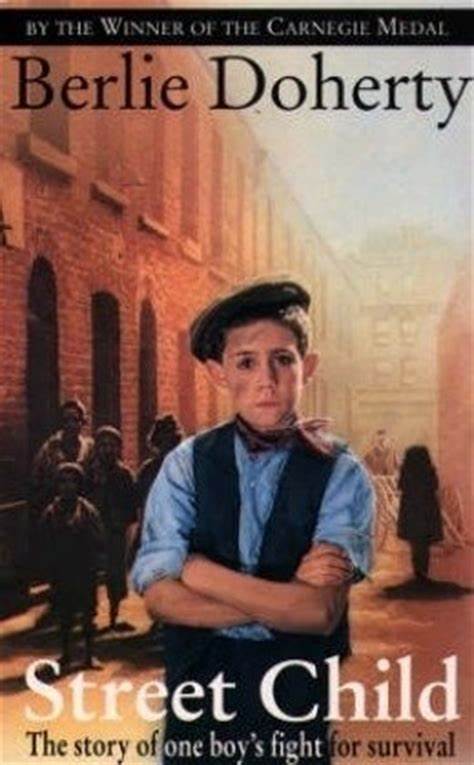 Street Child by Berlie Doherty Tom’s Midnight Garden by Phillippa Pearce Mr Stink by David WalliamsThe Parent Agency by David BaddielRoom 13 by Robert SwindellsSkellig by David AlmondFive have Plenty of Fun by Enid Blyton Harry Potter and the Philosopher’s Stone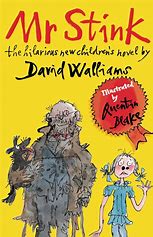 Towards Greater DepthWolf Brother by Michelle PaverWaiting for Anya by Michael MorpurgoLittle Women by Louisa May AlcottAlice in Wonderland by Lewis Carroll Clockwork by Philip Pullman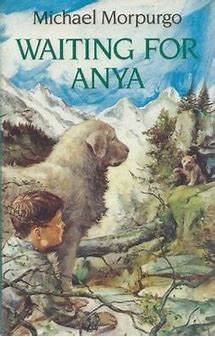 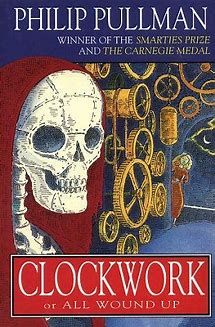 